29/04/2010Članovi koji su učestvovali u glasanju: Rezolucija o zaštiti “duvača u pištaljku" (Doc. 12006)  Za21Protiv0Uzdržanih0Član 
Država 
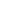 Politička grupa
Glasali
Mrs Anna ČURDOVÁCZSOCzaMme Lydie ERRLUSOCzaMr Renato FARINAITEPP/CDzaMr John GREENWAYEDGzaMr Andreas GROSSCHSOCzaMr Andres HERKELEEEPP/CDzaMr Željko IVANJIRSEPP/CDzaMme Kateřina JACQUESCZALDEzaMr Morgan JOHANSSONSESOCzaMs Elvira KOVÁCSRSEPP/CDzaM. Theo MAISSENCHEPP/CDzaMme Christine MARINFREPP/CDzaM. Dick MARTYCHALDEzaMr Silver MEIKAREEALDEzaMrs Carina OHLSSONSESOCzaMr Pieter OMTZIGTNLEPP/CDzaMr Christos POURGOURIDESCYEPP/CDzaM. René ROUQUETFRSOCzaMr Nikolay SHAKLEINRUEDGzaMrs Doris STUMPCHSOCzaMr Björn von SYDOWSESOCza